Всероссийский конкурс по естествознанию «Человек и природа – 2015»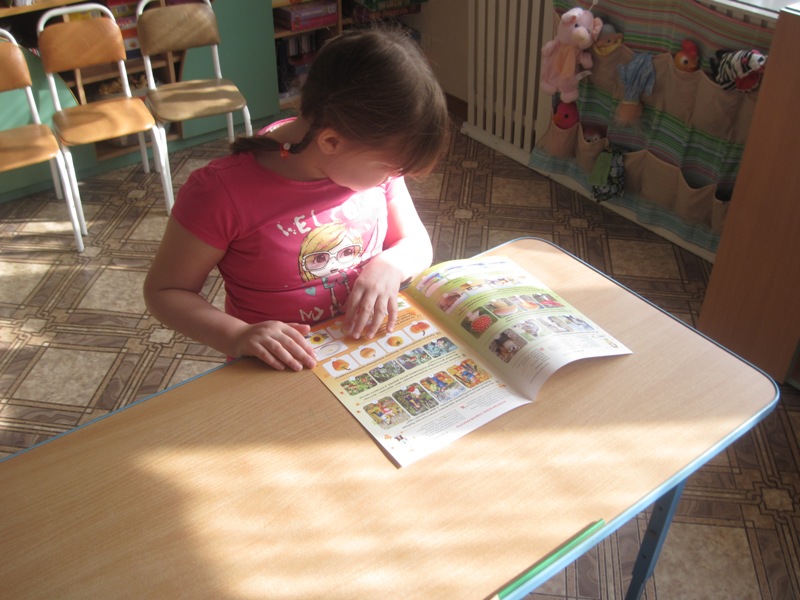 «Интересно!»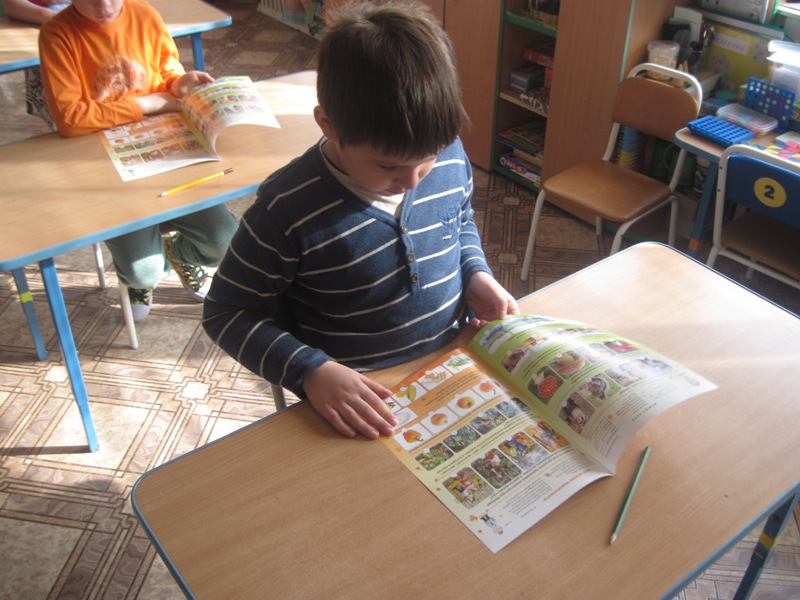 «Занимательно!»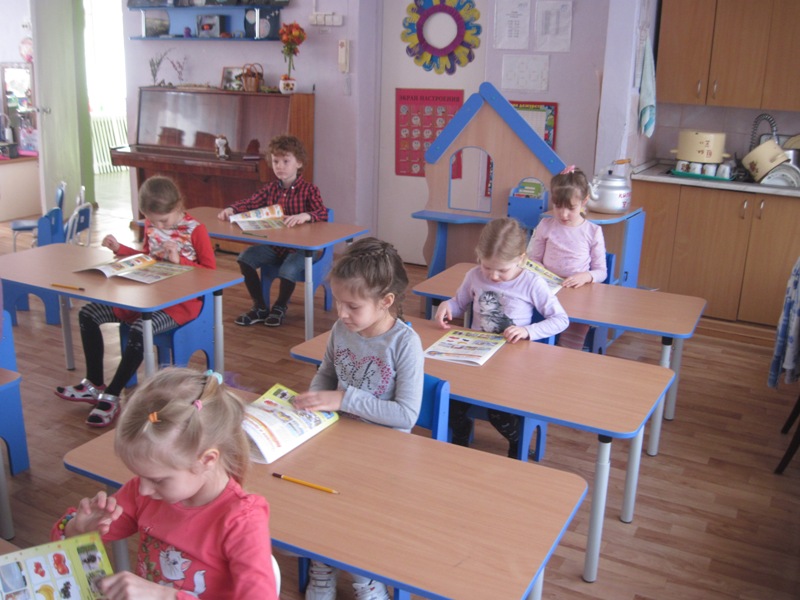 «Любопытно!»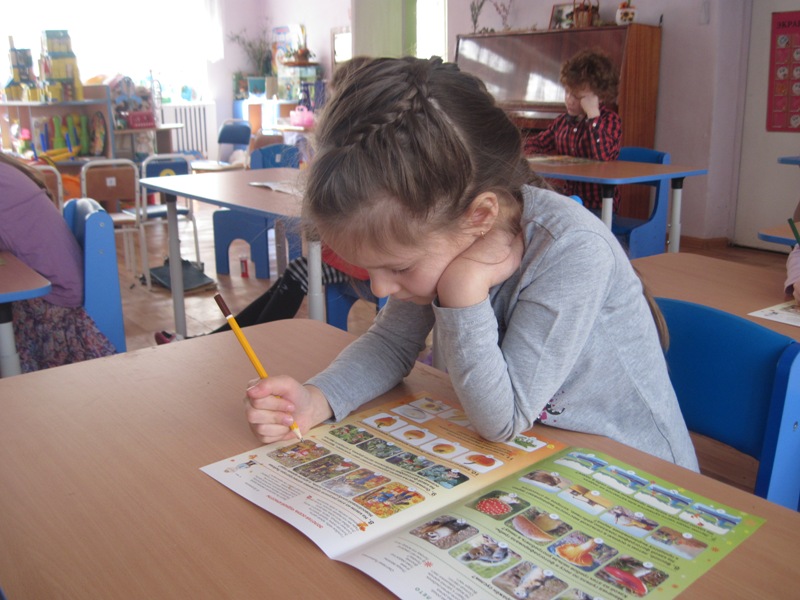 «Сложновато!»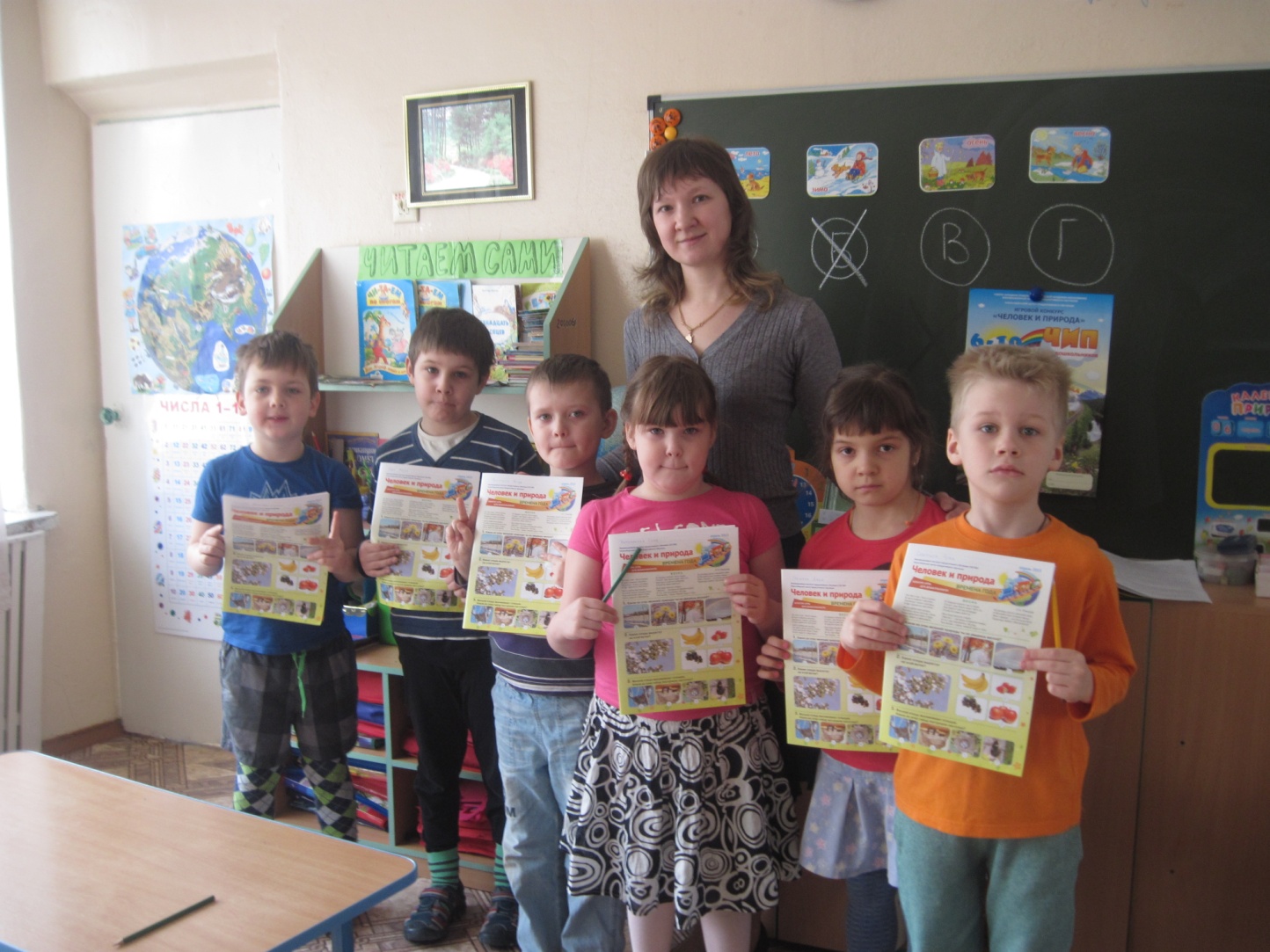 «Конкурс завершен!»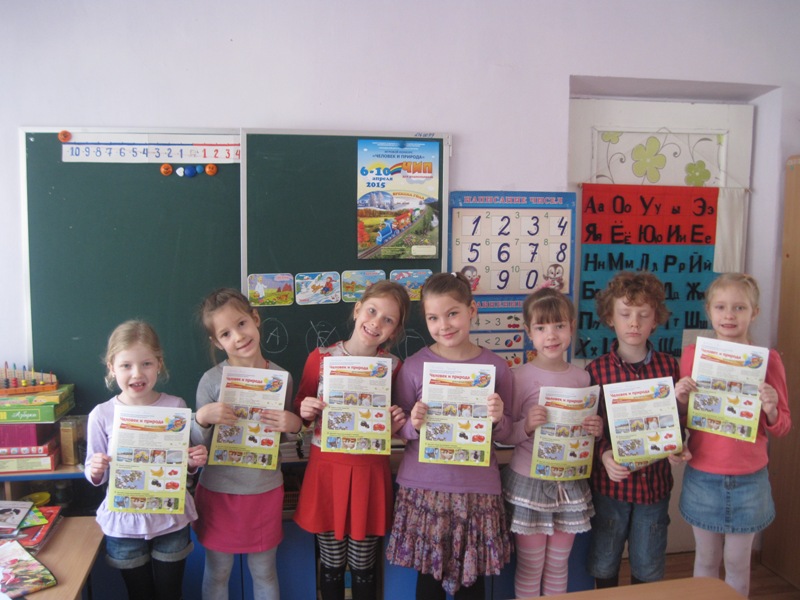 «Мы справились!»